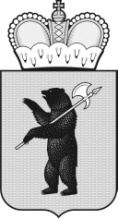 ТЕРРИТОРИАЛЬНАЯ ИЗБИРАТЕЛЬНАЯ КОМИССИЯГОРОДА УГЛИЧА И УГЛИЧСКОГО РАЙОНА РЕШЕНИЕ«30» июля 2023г.                                                                                                №71/236О регистрацииКима Игоря Геннадьевича кандидатом на должность Главы Ильинского сельского поселения Угличского муниципального района Ярославской областиВ соответствии со статьей 50 Закона Ярославской области от 02.06.2003 года № 27-з «О выборах в органы государственной власти Ярославской области и органы местного самоуправления муниципальных образований Ярославской области», проверив документы, представленные кандидатом Кимом Игорем Геннадьевичем для выдвижения и регистрации, территориальная избирательная комиссия города Углича и Угличского района    Р Е Ш И Л А:Зарегистрировать кандидатом на должность Главы Ильинского сельского поселения Угличского муниципального района Ярославской области Кима Игоря Геннадьевича, 1974 года рождения, выдвинувшегося в порядке самовыдвижения, утвердив итоговый протокол проверки подписных листов в поддержку кандидата, 30 июля 2023 года в 14 часов 25 минут.Выдать зарегистрированному кандидату удостоверение установленного образца.Опубликовать настоящее решение на официальном сайте Администрации Ильинского сельского поселения Угличского муниципального района Ярославской области и разместить на странице территориальной избирательной комиссии города Углича и Угличского района официального сайта Избирательной комиссии Ярославской области.Контроль за исполнением настоящего решения возложить на председателя территориальной избирательной комиссии Гурина А.Н.Председателькомиссии					____________    		 А.Н. Гурин						                (подпись)                                      	    Секретарькомиссии				          ____________    	 	М.С. Ашмарина                                                                      (подпись)                                         